Cavalry Primary School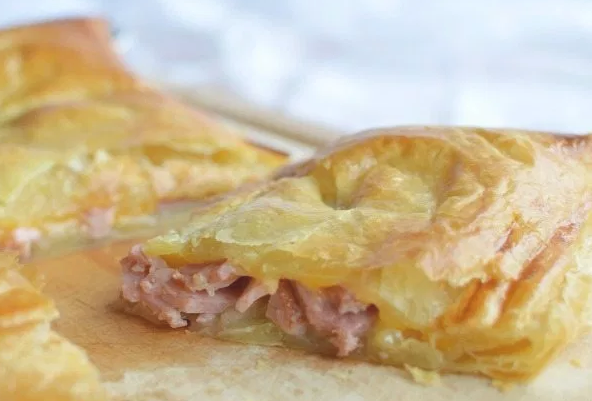 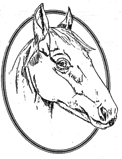                                                              Cookery ClubRecipe CardFestive Bake